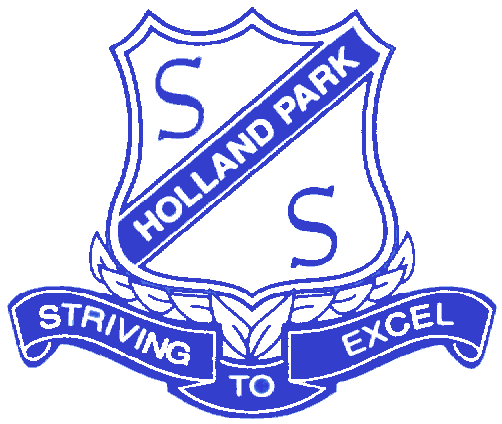 HOLLAND PARK STATE SCHOOL WAITING LIST FORMIMPORTANT:  This form must be filled in and handed to administration at the school office.  Please bring your child’s original Birth Certificate with you, forms will not be accepted without the Birth Certificate.  We will notify you if your enrolment has been accepted.Office use only:Record of CommunicationFamily Name:Student Name:Date of Birth: Today’s Date: Gender: Year to Commence: Commencing Year Level:Reasons for wishing to enrol:(Please use separate sheet if more room required)Email Address: Email Address: Street Address: Street Address: Suburb:Post Code:Parent/Guardian (1) Name:  Phone:Relationship to Student:Mobile:  Parent/Guardian (2) Name:  Phone:  Relationship to Student:Mobile:Date and Time Received:Priority No:Birth Certificate/Passport sighted, number recorded andDOB confirmed:                                                                                     YES     /     NONumber on Birth Certificate:DateDetailsSignature